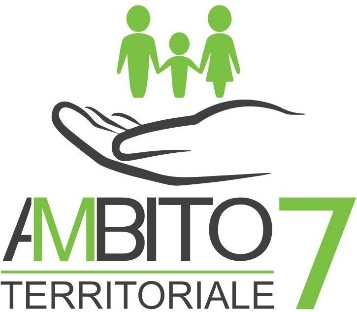 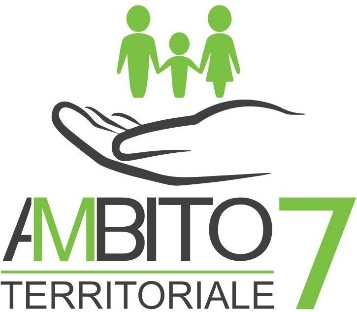 Spett.leAMBITO TERRITORIALE 7 - Ufficio di PianoVia Pacelli n.3 74024 Manduria (TA)protocollo.manduria@pec.rupar.puglia.itProgramma Antiviolenza “Ricostruire se stesse”OGGETTO: Manifestazione di interesse ad ospitare tirocini formativi nell’ambito del Programma antiviolenza “Ricostruire se stesse”- Azione 2,  di cui all’Avviso pubblico del 08 marzo 2017. Il/La sottoscrito/a________________________________________________________________________________________________Nato/a a _____________________________________________________________ il__________________________________________Cod. Fisc. _____________________________________________________________In qualità di Legale rappresentante della ditta _________________________________________________________________Corrente in ________________________________________________alla Via _______________________________________________P. iva _____________________________________________________ Cod. Fisc. _____________________________________________Tel/Fax_____________________________________________________ mail _________________________________________________Esercente l’attività di______________________________________________________________________________________________DICHIARAdi voler aderire all’Avviso pubblico dall’Ambito Territoriale n. 7 del 08 marzo 2017, manifestando la propria disponibilità ad ospitare n°_______ tirocinio/i formativi della durata di sei mesi per un monte ore settimanale complessivo di 20 ore.Allegati Copia documento di identità;Certificato di iscrizione CCIAA;      Luogo e data____________________________                                                                Timbro e Firma_______________________________________